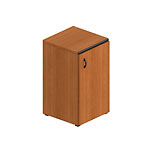 Шкаф низкий однодверныйЦвет:австрийский орехАртикул:ДР 337Размер:45x45x75 (ШxГxВ)Цена: 68903 121 руб.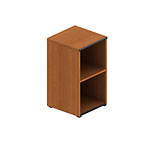 Шкаф низкий узкий открытыйЦвет:австрийский орехАртикул:ДР 373Размер:45x45x75 (ШxГxВ)Цена: 45003 605 руб.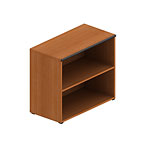 Шкаф низкий широкий, открытыйЦвет:австрийский орехАртикул:ДР 374Размер:90x45x75 (ШxГxВ) Цена: 48903 875 руб.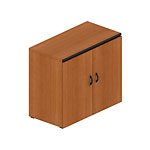 Шкаф низкий двухдверныйЦвет:австрийский орехАртикул:ДР 309Размер:90x45x75 (ШxГxВ)Цена: 63455 215 руб.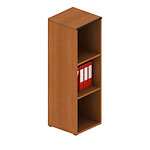 Шкаф для документов открытыйЦвет:австрийский орехАртикул:ДР 302Размер:45x45x135 (ШxГxВ)Цена: 45363 730 руб.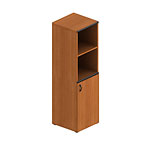 Шкаф для документов полузакрытыйЦвет:австрийский орехАртикул:ДР 336Размер:45x45x135 (ШxГxВ)Цена: 65804 868 руб.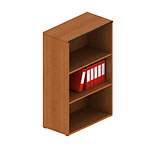 Шкаф для документов открытыйЦвет:австрийский орехАртикул:ДР 303Размер:90x45x135 (ШxГxВ)Цена: 73505 811 руб.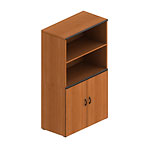 Шкаф для документов полузакрытыйЦвет:австрийский орехАртикул:ДР 331Размер:90x45x135 (ШxГxВ)Цена:98697 380 руб.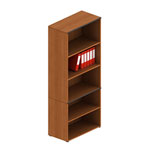 Шкаф для документов открытый высокийЦвет:австрийский орехАртикул:ДР374 + ДР303Размер: 90x45x207 (ШxГxВ) Цена:  12 3509 686 руб.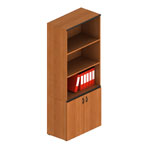 Шкаф для документов полузакрытый высокийЦвет:австрийский орехАртикул:ДР309 + ДР303Размер:90x45x207 (ШxГxВ)Цена: 1298011 026 руб.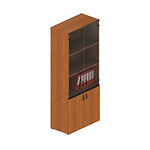 Шкаф для документов со стеклянными дверьми высокийЦвет:австрийский орехАртикул:ДР309 + ДР605 + ДР303Размер:90x45x207 (ШxГxВ)Цена: 1745914 827 руб.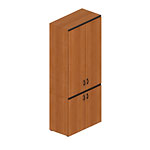 Шкаф для документов закрытый высокийЦвет:австрийский орехАртикул:ДР309 + ДР601(2) + ДР303 Цена : 1645813 422 руб.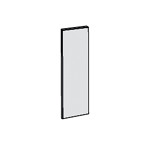 Дверь деревяннаяЦвет:австрийский орехАртикул:ДР 601Размер:45x130 (ШxГxВ)Цена: 23241 198 руб.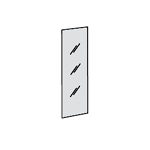 Дверь стеклянная с фурнитуройЦвет:австрийский орехАртикул:ДР 602Размер:45x130 (ШxГxВ)   Цена: 2879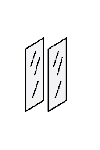 Двери стеклянные (комплект - 2 шт.)Артикул:ДР 605Размер:45x130 (ШxГxВ)Цена: 49863 801 руб.Дверь стеклянная с фурнитурой к шкафу книжному полузакрытомуЦвет:австрийский орехАртикул:ДР 620Размер:45x60 (ШxГxВ) Цена: 1500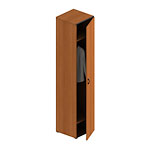 Шкаф для одеждыЦвет:австрийский орехАртикул:ДР 338Размер:45x45x207 (ШxГxВ)Цена:96896 810 руб.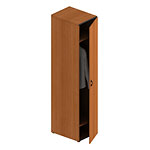 Шкаф для одежды глубокий (узкий)Цвет:австрийский орехАртикул:ДР 334Размер:45x60x207 (ШxГxВ)Цена: 108697 419 руб.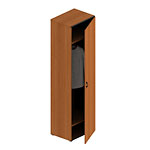 Шкаф для одеждыЦвет:австрийский орехАртикул:ДР 344Размер:60x45x207 (ШxГxВ)Цена: 96897 419 руб.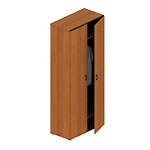 Шкаф для одеждыЦвет:австрийский орехАртикул:ДР 301Размер:90x45x207 (ШxГxВ)Цена: 133569 864 руб.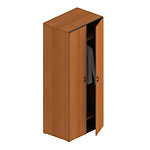 Шкаф для одежды глубокий (широкий)Цвет:австрийский орехАртикул:ДР 335Размер:90x60x207 (ШxГxВ)Цена: 15347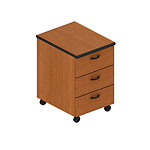 Тумба выкатная 3-ящичная с замком и лоткомЦвет:австрийский орехАртикул:ДР 217Размер:42x53x58 (ШxГxВ)Цена: 68795 143 руб.Тумба выкатная 3-х ящичная с центральным замком и лоткомЦвет:австрийский орехАртикул:ДР 219Размер:42x53x58 (ШxГxВ)Цена: 76505 750 руб.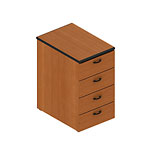 Тумба приставная 4-х ящичная без крышки с замком и лоткомЦвет:австрийский орехАртикул:ДР 226Размер:42x52x72.5 (ШxГxВ)Цена:76806 257 руб.Тумба приставная 4-х ящичная без крышки с центральным замком и лоткомЦвет:австрийский орехАртикул:ДР 228Размер:42x52x72.5 (ШxГxВ)Цена: 82506 825 руб.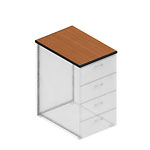 Крышка для тумбы приставнойЦвет:австрийский орехАртикул:ДР 507Размер:60x43x2.5 (ШxГxВ)Цена: 12001 063 руб.Крышка для тумбы приставнойЦвет:австрийский орехАртикул:ДР 508Размер:80x43x2.5 (ШxГxВ)Цена: 15001 212 руб.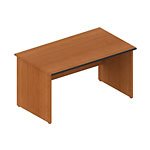 Стол письменныйЦвет:австрийский орехАртикул:ДР 101Размер:120x80x75 (ШxГxВ)Цена: 67505 105 руб.Стол письменныйЦвет:австрийский орехАртикул:ДР 102Размер:140x80x75 (ШxГxВ)Цена:76505 526 руб.Стол письменныйЦвет:австрийский орехАртикул:ДР 103Размер:160x80x75 (ШxГxВ)Цена:85005 957 руб.Стол письменныйЦвет:австрийский орехАртикул:ДР 161Размер:180x80x75 (ШxГxВ)Цена:89606 797 руб.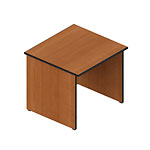 Стол письменный малыйЦвет:австрийский орехАртикул:ДР 104Размер:86x80x75 (ШxГxВ)Цена:56004 290 руб.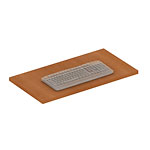 Полка выдвижная к столу маломуЦвет:австрийский орехАртикул:ДР 405Размер:76.4x40 (ШxГxВ)Цена:1500833 руб.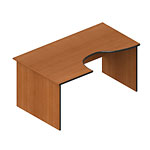 Стол письменный эргономичный левыйЦвет:австрийский орехАртикул:ДР 108Размер:160x98x75 (ШxГxВ)Цена: 89707 406 руб.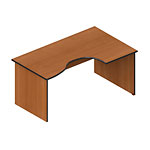 Стол письменный эргономичный правыйЦвет:австрийский орехАртикул:ДР 109Размер:160x98x75 (ШxГxВ)Цена:89707 406 руб.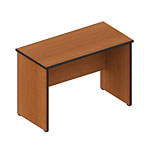 Стол приставнойЦвет:австрийский орехАртикул:ДР 105Размер:100x50x66 (ШxГxВ)Цена:45003 401 руб.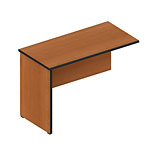 Стол приставнойЦвет:австрийский орехАртикул:ДР 165Размер:100x50x66 (ШxГxВ)Цена:4 405 руб..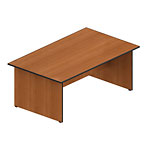 Стол для переговоровЦвет:австрийский орехАртикул:ДР 130Размер:187x111x75 (ШxГxВ)Цена:1235010 552 руб.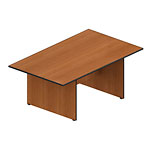 Стол для переговоровЦвет:австрийский орехАртикул:ДР 134Размер:187x111x75 (ШxГxВ)Цена:105699 085 руб.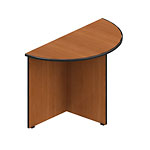 Брифинг-приставкаЦвет:австрийский орехАртикул:ДР 441Размер:57x111x75 (ШxГxВ)Цена:53603 636 руб.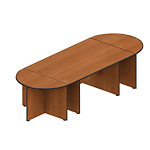 Стол для переговоровЦвет:австрийский орехАртикул:ДР441(2) + ДР134Размер:301x111x75 (ШxГxВ)Цена: 2307016 357 руб.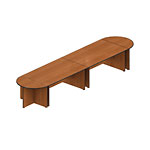 Стол для переговоровЦвет:австрийский орехАртикул:ДР441(2) + ДР130(2)Размер:488x111x75 (ШxГxВ)Цена:3542028 376 руб.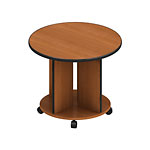 Стол журнальныйЦвет:австрийский орехАртикул:ДР 198Размер:65x65x49 (ШxГxВ)Цена:53003 042 руб.Стол письменныйЦвет:австрийский орехАртикул:ДР 163Размер:130x80x75 (ШxГxВ)Цена: 98907 126 руб.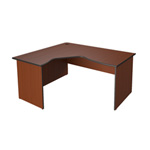 Стол письменный эргономичный левыйЦвет:австрийский орехАртикул:ДР 140Размер:160x140x75 (ШxГxВ)Цена:1213411 679 руб.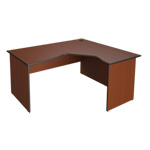 Стол письменный эргономичный правыйЦвет:австрийский орехАртикул:ДР 141Размер:160x140x75 (ШxГxВ)Цена: 1213411 679 руб.Начало формы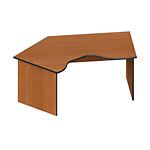 Стол эргономичный левый 135 градусовЦвет:австрийский орехАртикул:ДР 168Размер:180x116x75 (ШxГxВ)Цена:1287912 224 руб.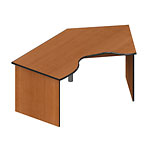 Стол эргономичный правый 135 градусовЦвет:австрийский орехАртикул:ДР 169Размер:180x116x75 (ШxГxВ)Цена:1287912 224 руб.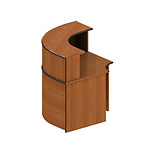 Секция угловая с надстройкойЦвет:австрийский орехАртикул:ДР 150Размер:104x104x113(ШxГxВ)Цена:2213014 534 руб.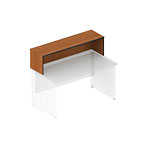 Надстройка к столу письменномуЦвет:австрийский орехАртикул:ДР 451Размер:120x38x37 (ШxГxВ)Цена: 58603 281 руб.Надстройка к столу письменномуЦвет:австрийский орехАртикул:ДР 452Размер:140x38x37 (ШxГxВ)Цена:59983 559 руб.Надстройка к столу письменномуЦвет:австрийский орехАртикул:ДР 453Размер:160x38x37 (ШxГxВ)Цена:62303 836 руб.Надстройка к столу письменномуЦвет:австрийский орехАртикул:ДР 454Размер:86x38x37 (ШxГxВ)Цена:56702 645 руб.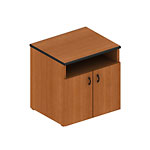 Тумба под оргтехнику, высота ниши 13.7 смЦвет:австрийский орехАртикул:ДР 231Размер:66x57x65 (ШxГxВ)Цена:65004 736 руб.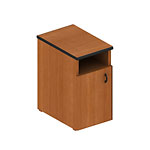 Тумба под оргтехникуЦвет:австрийский орехАртикул:ДР 232Размер:45x53x65 (ШxГxВ)Цена:59004 351 руб.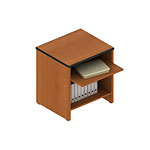 Тумба под оргтехникуЦвет:австрийский орехАртикул:ДР 260Размер:60x53x65 (ШxГxВ)Цена: 69005 651 руб.